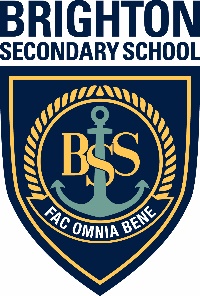 Brighton Special Interest Music Information Evening for Years 6 & 7Everything you need to know about auditioning for the Brighton’s Special Interest Music ProgramTuesday 30 March 2021, 5.30 to 6.30pm Brighton Secondary School Concert HallFollowed by a free short concert on the front oval(bring a picnic dinner and chairs)For all enquiries please call Pam Parsons 8375 8215email: pamela.parsons939@schools.sa.edu.au